FICHE DE CANDIDATURE – DISPOSITIF ARGENT DE POCHE 2024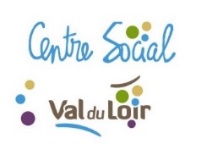 A retourner complétée avec les pièces jointes avant le vendredi 12 avril 2024Informations concernant le.a jeuneNom :……………………………………………………………………………………………………………………………………………………Prénom :………………………………………………………………………………………………………………………………………………. Sexe :……………………………………………………………………….Date de naissance :………………………………………………….Etablissement scolaire et classe : ………………………………………………………………………………………………………… Adresse :……………………………………………………………………………………………………………………………………………………………………………………………………………………………………………………………………………………………………………. N° de téléphone :………………………………………………………………………………………………………………………………… Adresse mail :……………………………………………………………………………………………………………………………………… Moyen de locomotion pour me rendre sur le chantier :………………………………………………………………………. Mes motivations : ……………………………………………………………………………………………………………………………………………………………………………………………………………………………………………………………………………………………………………………………………………………………………………………………………………………………………………………………………………………………………………………………………………………………………………………………………………………………………………………………………………………………………………………………………………………………………………………………………………………………………………………………………………………………………………………………………………………………………………………………………………………………………………………………………………………………………………………………………………Informations concernant les réprésentant.es locaux Nom/Prénom :……………………………………………………………………………………………………………………………………. Adresse (si différente du ou de la jeune) :……………………………………………………………………………………………. N° de téléphone :………………………………………………………………………………………………………………………………… Nom/Prénom :…………………………………………………………………………………………………………………………………….. Adresse (si différente du ou de la jeune) :……………………………………………………………………………………………. N° de téléphone :…………………………………………………………………………………………………………………………………Pièces à joindre au dossier : Cette fiche de candidature complétée et signéeLe contrat de participation signé de la part du ou de la jeuneL’autorisation parentale complétée et signéeL’attestation d’assurance responsabilité civileLa photocopie de l’attestation d’assuré.e social.eLa photocopie d’une pièce d’identitéSignature du ou de la jeune :					Signature du représentant.e légal.e :Cadre réservé à l’administration :Dossier reçu le :………………………………………………………….. à ………………………………………………………………Etat du dossier :   	Complet		Non complet		Pièces manquantes